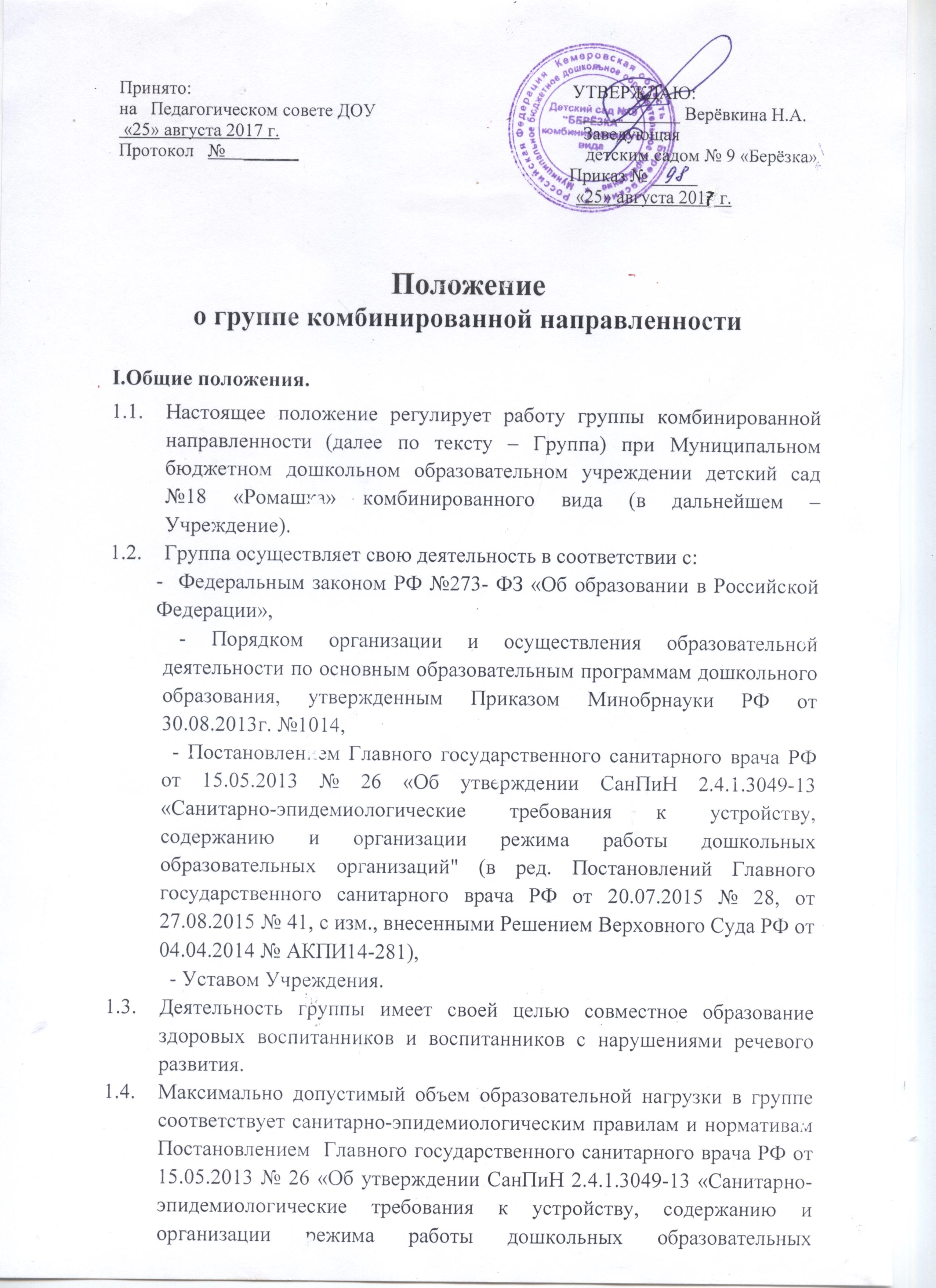 организаций" (в ред. Постановлений Главного государственного санитарного врача РФ от 20.07.2015 № 28, от 27.08.2015 № 41, с изм., внесенными Решением Верховного Суда РФ от 04.04.2014 № АКПИ14-281)Непосредственное руководство работой группы осуществляется администрацией Учреждения.Оплата труда, продолжительность ежегодных отпусков, социальные гарантии, права и льготы работникам группы устанавливаются в соответствии с действующим законодательством РФ.II. Комплектование группы.В группу наряду со здоровыми воспитанниками принимаются воспитанники имеющие нарушения речевого развития. Комплектование группы на новый учебный год производится в период с мая по август ежегодно (заведующий формирует списки детей на новый учебный год).Комплектование группы осуществляется на основании территориального заключения психолого-медико-педагогической комиссии с согласия родителей.В группу зачисляются воспитанники в возрасте 5-7 лет, имеющие нарушения в речевом развитии с нормальным слухом и сохранным интеллектом, поступающие с диагнозами: фонетико-фонематическое недоразвитие речи, общее недоразвитие речи и другие речевые нарушения, которым может быть обеспечена подготовка к обучению в массовой школе.Наполняемость группы производится в соответствии с СанПин 2.4.1.3049-13 п. 1.11. и 1.12.Прием воспитанников производится в течение всего учебного года по мере освобождения мест.Продолжительность коррекционной работы зависит от индивидуальных особенностей воспитанников и речевого диагноза.Не подлежат приему в группу воспитанники: глухие и слабослышащие, слепые и слабовидящие, с нарушениями интеллекта (умственно отсталые), с психопатоподобным поведением, страдающие эпилепсией, шизофренией, с тяжелым нарушением опорно-двигательного аппарата.III. Участники образовательного процесса.Участниками образовательного процесса в группе являются: воспитанники, воспитатель, родитель, учитель-логопед, педагог-психолог.Родители (законные представители) воспитанников создают в семье условия благоприятные для общего и речевого развития ребенка. Осуществляют взаимодействие с педагогическими работниками по преодолению речевых нарушений.На работу в учреждение принимаются специалисты, имеющие профессиональную квалификацию, соответствующую требованиям квалификационной характеристики по должности и полученной специальности и подтвержденную документами об образовании.Учитель-логопед:несет ответственность за организацию и своевременное выявление воспитанников с первичной речевой патологией, оптимальное комплектование группы, качество коррекционного обучения воспитанников с нарушениями речи;оказывает консультативную помощь воспитателям и родителям воспитанников;работает в тесном контакте с педагогом-психологом, врачами-специалистами и членами территориального ПМПк;информирует членов консилиума ПМПк дошкольного учреждения о задачах, содержании и результатах коррекционной работы;участвует в работе городского методического объединения учителей-логопедов и в методической работе Учреждения;повышает свою профессиональную квалификацию и аттестуется согласно действующим нормативным документам.Педагог-психолог осуществляет тесное взаимодействие с учителем-логопедом, воспитателями в комплексной работе с воспитанниками, имеющими речевые нарушения.определяет уровень развития психических процессов воспитанников, с целью составления индивидуальных карты развития;проводит индивидуальную и подгрупповую коррекционно-развивающую работу с нуждающимися воспитанниками группы;оказывает консультативную помощь воспитателям и родителям воспитанников;участвует в работе ПМПк образовательного учреждения при зачислении и выпуске воспитанников, нуждающихся в логопедической помощи.Воспитатель осуществляет взаимодействие со специалистами учреждения и родителями (законными представителями) воспитанников по вопросам освоения образовательной программы.организует предметно-пространственную развивающую среду для своевременного речевого развития и профилактики речевых нарушений;осуществляет контроль правильного произношения скорректированных учителем-логопедом звуков на этапе автоматизации их у воспитанников с нарушениями речи, во всех видах детской деятельности, в режимных моментах в течении дня;участвует в работе ПМПк образовательного учреждения при зачислении и выпуске воспитанников, нуждающихся в логопедической помощи.IV. Организация деятельности группы.Планирование и организация коррекционного развивающего процесса осуществляются по следующим образовательным программам: -  Основной образовательной программе дошкольного образования детского сада №18 «Ромашка»;- Адаптированной образовательной программе «Для детей с нарушениями речи в группах комбинированной направленности» в МБДОУ д/с № 18 «Ромашка».В работе с воспитанниками, имеющими речевые нарушения, предусмотрена четкая организация всего коррекционного процесса. Она обеспечивается: своевременным обследованием речевого развития воспитанников;рациональным составлением расписания занятий;планированием подгрупповой и групповой работы;совместной работой учителя-логопеда, психолога, воспитателей и родителей.Воспитатель планирует свою работу с учетом программных требований и речевых возможностей воспитанников. Воспитатель обязан знать индивидуальные отклонения в формировании речи воспитанников, слышать ее дефекты, обращать внимание на чистоту произношения. Преемственность в работе учителя-логопеда и воспитателя фиксируется в специальной тетради.Основной формой организации учебно-развивающей работы учителя-логопеда являются индивидуальные и подгрупповые занятия, согласно графику работы.    В обязанности учителя- логопеда входит:- обследование воспитанников, определение структуры и степени выраженности имеющегося у них нарушения развития речи,- комплектование группы для занятий с учетом психофизического состояния воспитанников,- коррекционная работа с воспитанниками, имеющими нарушения речи,- участие в работе медико-психолого-педагогических консилиумов, - консультативно-педагогическая работа с родителями, - оказание консультативно-педагогической помощи воспитателям,- ведение текущей документации, рекомендованной нормативными документами: список воспитанников, нуждающихся в логопедической помощи, с указанием возраста и характера речевого нарушения;расписание логопедических занятий;общий план методической работы на год;перспективный план работы на каждого воспитанника на период занятий с отслеживанием результатов коррекционной работы;ежедневные планы работы на каждого воспитанника;индивидуальные тетради, предназначенные для логопедических занятий;журнал посещаемости воспитанников;журнал учета консультаций с родителями;тетрадь взаимосвязи логопеда и воспитателя;речевая карта на каждого воспитанника с указанием даты начала и окончания занятий;план мероприятий, направленных на профилактику речевых расстройств у детей;паспорт логопедического кабинета или картотека с перечнем оборудования и пособий;копия отчета о проделанной работе за год.V. Работа с родителями (законными представителями) 5.1.  Проведение разъяснительной работы с родителями о задачах и специфике коррекционной работы с воспитанниками, имеющими ограниченные возможности здоровья (нарушение речи), по преодолению имеющихся недостатков в развитии с использованием индивидуальных и тематических консультаций по овладению конкретными приемами коррекционной работы с воспитанником; организации собраний, тематических выставок и др.; организация взаимодействия родителей и специалистов по реализации программы. 5.2. Проведение разъяснительной работы с родителями воспитанников, не имеющих ограничений в развитии, о специфике совместного обучения в группе комбинированной направленности здоровых воспитанников и имеющих ограниченные возможности здоровья (нарушения речи).VI. Материально-техническая база.Оборудование группы жестким и мягким инвентарем, специальным оборудованием и пособиями производится в соответствии с методическими рекомендациями для педагогических работников дошкольных образовательных организаций и родителей детей дошкольного возраста (Москва, 2014 г.) и основной образовательной программой дошкольного образования детского сада. Для работы учителя-логопеда выделяется кабинет, отвечающий санитарно-гигиеническим требованиям и правилам пожарной безопасности.На администрацию Учреждения возлагается ответственность за оборудование логопедического кабинета, его санитарное состояние, ремонт.Логопедический кабинет обеспечивается следующим оборудованием:пеналы с раздаточным материалом;шкафы и полки в достаточном количестве для наглядных пособий, дидактических игр и методической литературы;настенное зеркало 50х100 см для индивидуальной работы над звукопроизношением, оно должно висеть около окна (или дополнительно освещено);зеркала 9х12 по количеству воспитанников, занимающихся коррекцией звукопроизношения;стол возле настенного зеркала для индивидуальной работы с воспитанниками и несколько стульев;фланелеграф или наборное полотно;настенная касса букв;настенная слоговая таблица;индивидуальные кассы букв и слогов на каждого воспитанника;наглядный материал, используемый при обследовании воспитанников и в коррекционной работе;различные речевые игры;методическая литература;полотенце, мыло и бумажные салфеткии др. оборудование необходимое для реализации программы.